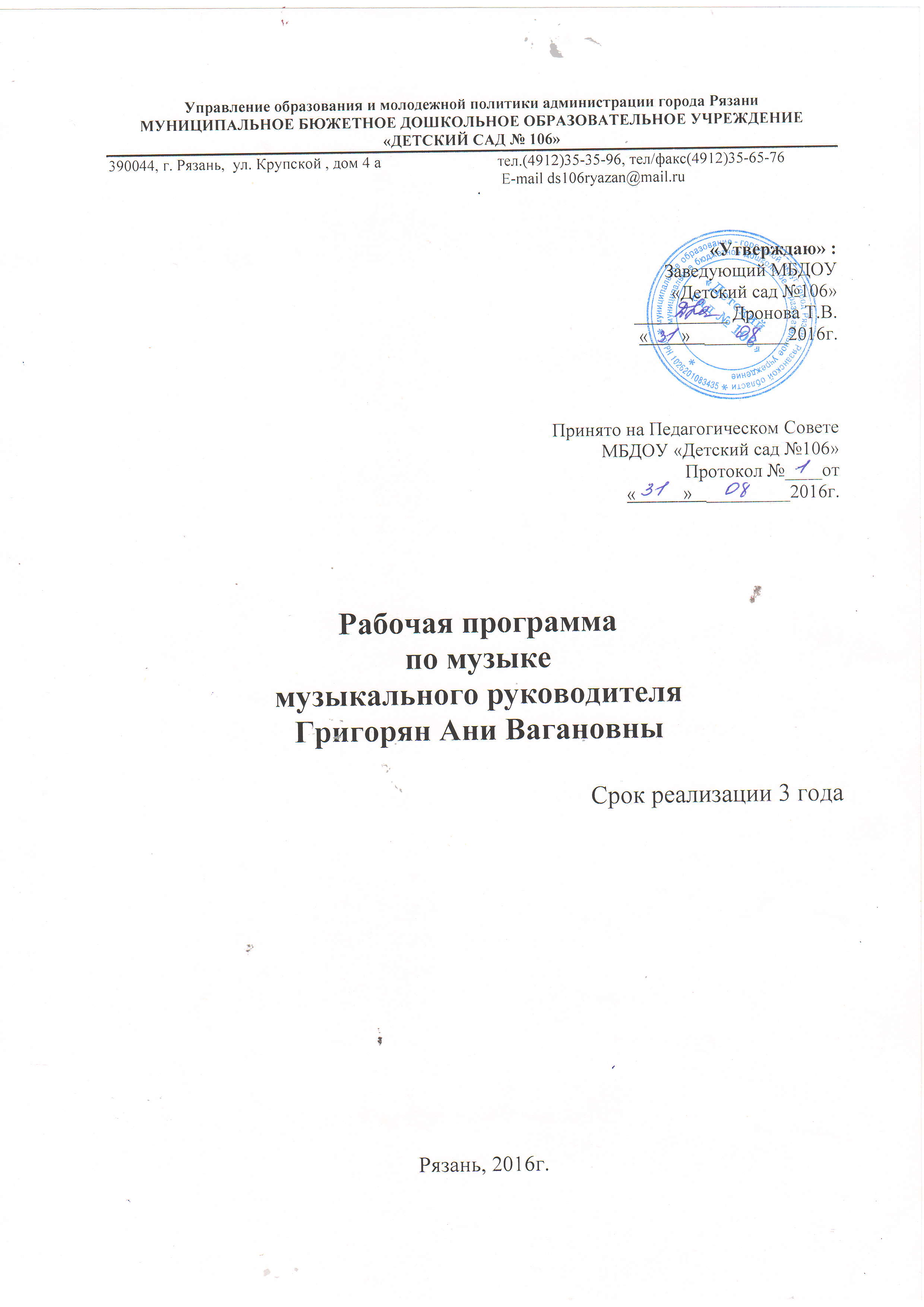 Содержание:Пояснительная записка…………………………………………………...31. Основные цели и задачи реализации по музыке ………………………5 2.  Интеграция музыки с другими образовательными областями……….73. Возрастные особенности детей и содержание психолого-педагогической работы ( по возрастам)………………………………………………….10-193.1. Возрастные особенности развития ребенка 2-3лет в музыкальной деятельности, содержание психолого-педагогической работы………...103.2. Возрастные особенности развития ребенка 3-4 лет в музыкальной деятельности, содержание психолого-педагогической работы…………123.3. Возрастные особенности развития ребенка 4-5лет в музыкальной деятельности, содержание психолого-педагогической работы………….143.4. Возрастные особенности развития ребенка 5-6лет в музыкальной деятельности, содержание психолого-педагогической работы………….173.5. Возрастные особенности развития ребенка 6-7лет в музыкальной деятельности, содержание психолого-педагогической работы………….19                                                                   Формы работы по реализации основных задач по видам музыкальной деятельности…………………………………………………………...…….20Взаимодействие специалистов, осуществляющих взаимодействие в  группах……………………………………………………………………… 29Оценка достижения развития детей по музыкальному развитию……..…29Комплекс методического обеспечения музыкально - образовательного процесса……………………………………………………………….……...34Список литературы………………………..…………………………..……..37 Приложения………………………………………………………………......38Календарно - тематическое планирование   музыкального  воспитания детей 2-3 года жизни Календарно - тематическое планирование   музыкального  воспитания детей 3-4 года жизни Календарно - тематическое планирование   музыкального  воспитания детей 4-5 года жизниКалендарно - тематическое планирование   музыкального  воспитания детей 5-6года жизни19 Календарно - тематическое планирование   музыкального  воспитания детей 6-7 года жизни ПОЯСНИТЕЛЬНАЯ ЗАПИСКАРабочая образовательная программа предназначена для построения системы педагогической деятельности  по музыкальному воспитанию и развитию дошкольников, представляет внутренний нормативный документ и является основным для оценки качества музыкального образовательного процесса в образовательном учреждении.. Основная идея рабочей программы – гуманизация, приоритет воспитания общечеловеческих ценностей: добра, красоты, истины, самоценности дошкольного детства.Программа разработана в соответствии с: - Законом РФ «Об образовании»;- Национальной доктриной образования в РФ;- Концепцией модернизации российского образования;- Концепцией дошкольного воспитания;Основная образовательная программа ДОУ разработана в соответствии с основными нормативно-правовыми документами по дошкольному воспитанию:-  Федеральный закон от 29.12.2012  № 273-ФЗ  «Об образовании в Российской Федерации»;- Федеральный государственный образовательный стандарт дошкольного образования (Утвержден приказом Министерства образования и науки Российской Федерации от 17 октября . N 1155);- «Порядок организации и осуществления образовательной деятельности по основным общеобразовательным программа – образовательным программа дошкольного образования» (приказ Министерства образования и науки РФ от 30 августа 2013 года №1014 г. Москва); - Санитарно-эпидемиологические требования к устройству, содержанию и организации режима работы  дошкольных образовательных организаций» (Утверждены постановлением Главного государственного санитарного врача Российской  от 15 мая 2013 года №26  «Об утверждении СанПиН» 2.4.3049-13);- Уставом ДОУ, утверждённым 20 июня 2014 года, №2579Рабочая учебная программа по музыкальному развитию  дошкольников является модифицированной и составленной на основе программы «Истоки»  и парциальных программ:- «Программа по музыкально-ритмическому воспитанию детей 2 – 3 лет» Т. Сауко, А. Буренина. СПб, 2001.- «Ладушки» И.Каплуновой, И.Новоскольцнвой;- «Ритмическая мозаика» А.Бурениной.- «Обучение дошкольников игре на детских музыкальных инструментах» Н.Г. Кононова, «Просвещение», М., 1990.-«Музыкальные шедевры» О. П. Радынова М., 2000.Рабочая учебная программа отвечает требованиям Государственного стандарта и возрастным особенностям детей. Программа разработана с учетом дидактических принципов - их развивающего обучения, психологических особенностей детей дошкольного возраста и включает в себя следующие разделы:- восприятие музыки;- пение;- музыкально-ритмические движения;- игра на детских музыкальных инструментах.- творчество, музыкальная игра-драматизация ОСНОВНЫЕ ЦЕЛИ И ЗАДАЧИ РЕАЛИЗАЦИИ  по «музыке»Цель: развитие музыкальности детей, способности эмоционально воспринимать музыку через решение следующих задач:	 развитие  музыкально-художественной деятельности; приобщение к музыкальному искусству; развитие музыкальности детей.Раздел «ВОСПРИЯТИЕ МУЗЫКИ» ознакомление с музыкальными произведениями, их запоминание, накопление музыкальных впечатлений; развитие музыкальных способностей и навыков культурного слушания музыки; развитие способности различать характер песен, инструментальных пьес, средств их выразительности; формирование музыкального вкуса; развитие способности эмоционально воспринимать музыку.Раздел «ПЕНИЕ»	 формирование у детей певческих умений и навыков;обучение детей исполнению песен на занятиях и в быту, с помощью воспитателя и самостоятельно, с сопровождением и без сопровождения инструмента;развитие музыкального слуха, т.е. различение интонационно точного и неточного пения, звуков по высоте;длительности, слушание себя при пении и исправление своих ошибок;развитие певческого голоса, укрепление и расширение его диапазона.Раздел «МУЗЫКАЛЬНО-РИТМИЧЕСКИЕ ДВИЖЕНИЯ» развитие музыкального восприятия, музыкально-ритмического чувства и в связи с этим ритмичности движений;обучение детей согласованию движений с характером музыкального произведения, наиболее яркими средствамимузыкальной выразительности, развитие пространственных и временных ориентировок;обучение детей музыкально-ритмическим умениям и навыкам через игры, пляски и упражнения;развитие художественно-творческих способностей.Раздел «ИГРА НА ДЕТСКИХ МУЗЫКАЛЬНЫХ ИНСТРУМЕНТАХ» совершенствование эстетического восприятия и чувства ребенка;становление и развитие волевых качеств: выдержка, настойчивость, целеустремленность, усидчивость;развитие сосредоточенности, памяти, фантазии, творческих способностей, музыкального вкуса;знакомство с детскими музыкальными инструментами и обучение детей игре на них;развитие координации музыкального мышления и двигательных функций организма.Раздел «ТВОРЧЕСТВО»: песенное, музыкально-игровое, танцевальное. Импровизация на детских музыкальных инструментах развивать способность творческого воображения при восприятии музыки;способствовать активизации фантазии ребенка, стремлению к достижению самостоятельно поставленной задачи, к поискам форм для воплощения своего замысла;развивать способность к песенному, музыкально-игровому, танцевальному творчеству, к импровизации на инструментах.	Раздел «МУЗЫКАЛЬНАЯ ИГРА-ДРАМАТИЗАЦИЯ»поддержка детей в их желании учавствовать в играх-драматизациях, включающих различные  виды музыкальной деятельности, художественное слово, мимику, пантомимуиспользование игры- драматизации для развития творчества детей и проявления их индивидуальностиИНТЕГРАЦИЯ «музыки»  С ДРУГИМИ ОБРАЗОВАТЕЛЬНЫМИ ОБЛАСТЯМИ«Физическая культура» Развитие физических качеств для музыкально-ритмической деятельности, использование музыкальных произведений в качестве музыкального сопровождения различных видов детской деятельности и двигательной активности. «Здоровье» Сохранение и укрепление физического и психического здоровья детей, формирование представлений о здоровом образе жизни через музыкальное воспитание.«Безопасность» Формирование основ безопасности собственной жизнедеятельности в различных видах музыкальной деятельности.	«Социализация» Формирование представлений о музыкальной культуре и музыкальном искусстве; развитие игровой деятельности; формирование гендерной, семейной, гражданской принадлежности, патриотических чувств, чувства принадлежности к мировому сообществу.«Труд» Использование музыкальных произведений для формирования представлений о труде, профессиях, людях труда, желание трудится. Устанавливать взаимоотношения со взрослыми и сверстниками в процессе трудовой деятельности.«Познание» Расширение кругозора детей в области о музыки; сенсорное развитие, формирование целостной картины мира в сфере музыкального искусства, творчества.«Коммуникация» Развитие свободного общения со взрослыми и детьми в области музыки; развитие всех компонентов устной речи в театрализованной деятельности; практическое овладение воспитанниками нормами речи.«Чтение художественной литературы» Использование музыкальных произведений с целью усиления эмоционального восприятия художественных произведений.«Художественное творчество» Развитие детского творчества, приобщение к различным видам искусства, использование художественных произведений для обогащения содержания области «Музыка», закрепления результатов восприятия музыки. Формирование интереса к эстетической стороне окружающей действительности; развитие детского творчества. Расписание звучания фоновой музыки в режимных моментах. Включение музыки в образовательную деятельность. 
Рабочая программа по музыке, опираясь на вариативную комплексную программу, предполагает проведение музыкальной непосредственно образовательной деятельности.(НОД). 2 раза в неделю в каждой возрастной группе соответствиями с требованиями СанПина.Возрастные особенности детей И СОДЕРЖАНИЕ ПСИХОЛОГО-ПЕДАГОГИЧЕСКОЙ РАБОТЫ ( по возрастам)3.1 Возрастные особенности развития ребенка 2-3лет в музыкальной деятельности, содержание психолого-педагогической работы           На третьем году жизни дети становятся самостоятельнее. Продолжает развиваться предметная деятельность, ситуативно-деловое общение ребенка и взрослого; совершенствуются восприятие, речь, начальные формы произвольного поведения, игры, наглядно-действенное мышление.     На третьем году жизни совершенствуются зрительные и слуховые ориентировки, что позволяет детям безошибочно выполнять ряд заданий: осуществлять выбор из 2-3 предметов по форме, величине и цвету; различать мелодии; петь. Совершенствуется слуховое восприятие, прежде всего фонематический слух. К трем годам дети воспринимают все звуки родного языка, но произносят их с большими   искажениями.        Содержание «Музыки» направлено на достижение цели развития музыкальности детей, способности эмоционально воспринимать музыку, через решение следующих задач:• развитие музыкально художественной деятельности;• приобщение к музыкальному искусству. Развитие музыкально-художественной деятельности, приобщение к музыкальному искусствуСлушаниеРазвивать интерес к музыке, желание слушать народную и классическую музыку, подпевать, выполнять простейшие танцевальные движения. Развивать умение внимательно слушать спокойные и бодрые песни, музыкальные пьесы разного характера, понимать о чем (о ком) поется эмоционально реагировать на содержание. Развивать умение различать звуки по высоте (высокое и низкое звучание колокольчика,фортепьяно, металлофона)ПениеВызывать активность детей при подпевании и пении. Развивать умение подпевать фразыв песне (совместно с воспитателем). Постепенно приучать к сольному пению.Музыкально-ритмические движенияРазвивать эмоциональность и образность восприятия музыки через движения. Продолжать формировать способность воспринимать и воспроизводить движения, показываемые взрослым (хлопать, притопывать ногой, полуприседать, совершать повороты и т и т д.)Формировать умение начинать движение с началом музыки и заканчивать с ее окончанием; передавать образы (птичка летает, зайка прыгает, мишка косолапый идет). Совершенствовать умение выполнять плясовые движения в кругу, врассыпную, менять движения с изменением характера музыки или содержания песни. Занятия проходит 2 раза в неделю  продолжительностью  не более 10 минут . Промежуточные результаты освоения Программы формулируются в соответствии с Федеральными государственными общеобразовательными стандартами(ФГОС) через раскрытие динамики формирования интегративных качеств воспитанников в каждый возрастной период освоения Программы по всем направлениям развития детей. 3.2. Возрастные особенности развития ребенка 3-4 лет в музыкальной деятельности, содержание психолого-педагогической работы                 В возрасте 3-4 лет необходимым становится создание условий для активного экспериментирования и практикования ребёнка со звуками с целью накопления первоначального музыкального опыта. Манипулирование музыкальными звуками и игра с ними (при их прослушивании, элементарном музицировании, пении, выполнения простейших танцевальных и ритмических движений) позволяют ребёнку начать в дальнейшем ориентироваться в характере музыки, её жанрах. Содержанием музыкального воспитания детей данного возраста является приобщение их к разным видам музыкальной деятельности, формирование интереса к музыке, элементарных музыкальных способностей и освоение некоторых исполнительских навыков. В этот период, прежде всего, формируется восприятие музыки, характеризующееся эмоциональной отзывчивостью на произведения. Маленький ребёнок воспринимает музыкальное произведение в целом. Постепенно он начинает слышать и вычленять выразительную интонацию, изобразительные моменты, затем дифференцирует части произведения. Исполнительская деятельность у детей данного возраста лишь начинает своё становление. Голосовой аппарат ещё не сформирован, голосовая мышца не развита, связки тонкие, короткие. Голос ребёнка не сильный, дыхание слабое, поверхностное. Поэтому репертуар должен отличаться доступностью текста и мелодии. Поскольку малыши обладают непроизвольным вниманием, весь процесс обучения надо организовать так, чтобы он воздействовал на чувства и интересы детей. Дети проявляют эмоциональную отзывчивость на использование игровых приёмов и доступного материала. Приобщение детей к музыке происходит и в сфере музыкальной ритмической деятельности, посредством доступных и интересных упражнений, музыкальных игр, танцев, хороводов, помогающих ребёнку лучше почувствовать и полюбить музыку. Особое внимание на музыкальных занятиях уделяется игре на детских музыкальных инструментах, где дети открывают для себя мир музыкальных звуков и их отношений, различают красоту звучания различных инструментов.            Особенностью рабочей программы по музыкальному воспитанию и развитию дошкольников является взаимосвязь различных видов художественной деятельности: речевой, музыкальной, песенной, танцевальной, творческо-игровой. Реализация рабочей программы осуществляется через регламентированную и нерегламентированную формы обучения: - непосредственно образовательная деятельность (комплексные, доминантные, тематические, авторские);- самостоятельная досуговая деятельность.Специально подобранный музыкальный репертуар позволяет обеспечить рациональное сочетание и смену видов музыкальной деятельности, предупредить утомляемость и сохранить активность ребенка на музыкальном занятии.                   Задачи воспитания и развития детейЗадачи в области музыкального восприятия-слушания-интерпретации.Воспитывать у детей слуховую сосредоточенность и эмоциональную отзывчивость на музыку. Организовывать детское экспериментирование с немузыкальными и музыкальными звуками и исследование качеств музыкального звука: высоты, длительности, тембра.Активизировать  слуховую восприимчивость младших дошкольников.Задачи в области музыкального исполнительства-импровизации-творчества.Развивать двигательно-активные виды музыкальной деятельности- музыкально ритмические движения и игры на  шумовых музыкальных инструментах. Развивать координирование движений и мелкой моторики при обучении приемам игры на инструментах.Формировать у детей вокальные и певческие умения в процессе подпевания взрослому.Стимулировать умение детей импровизировать и сочинять простейшие музыкально-художественные образы в музыкальных образах и танцах.На занятиях используются коллективные и индивидуальные методы обучения, осуществляется индивидуально-дифференцированный подход с учетом возможностей и особенностей каждого ребенка.Занятия проводятся 2 раза в неделю по 15 минут, в соответствиями с требованиями СанПина. Программа рассчитана на 72 занятия в год + развлечения и праздники. 72 занятия по 15 минут = 18 часов. Раз в месяц проводится развлечение (9 занятий.) Календарные праздники и утренники (5 мероприятий) 3.3. Возрастные особенности развития ребенка 4-5 лет в музыкальной деятельности. Содержание психолого-педагогической работы.В среднем дошкольном возрасте благодаря возросшей самостоятельности и накопленному музыкальному опыту ребёнок становится активным участником танцевальной, певческой, инструментальной деятельности. Чувственное познание свойств музыкального звука и двигательное, перцептивное восприятие метро - ритмической основы музыкальных произведений позволяют дошкольнику интерпретировать характер музыкальных образов, настроение музыки, ориентируясь в средствах их выражения.Умение понять характер и настроение музыки вызывает у ребёнка потребность и желание пробовать себя в попытках самостоятельного исполнительства.  Начинает  развиваться образное мышление.  Дети могут самостоятельно придумать небольшую сказку на  заданную тему. Увеличивается устойчивость внимания. Ребенку оказывается доступной  сосредоточенная деятельность в течение 20 минут. Он способен удерживать в памяти при  выполнении каких-либо действий несложное условие.В  среднем дошкольном возрасте улучшается произношение  звуков  и  дикция.  Речь  становится предметом активности детей.  Они удачно имитируют голоса животных, интонационно выделяют речь тех или иных персонажей.  Интерес  вызывают  ритмическая  структура речи, рифмы.  Развивается грамматическая сторона речи. Дошкольники занимаются словотворчеством  на основе грамматических правил. Речь детей при взаимодействии друг с другом носит  ситуативный характер, а при общении с взрослым становится вне ситуативной. Изменяется содержание общения ребенка и взрослого.  Оно выходит за пределы  конкретной ситуации, в которой оказывается ребенок. Ведущим становится познавательный  мотив. Информация, которую ребенок получает в процессе общения, может быть сложной  и трудной для понимания, но она вызывает у него интерес.  У детей формируется потребность в уважении со стороны взрослого, для них оказывается чрезвычайно важной его похвала.          Основные достижения возраста связаны с развитием игровой деятельности;  появлением ролевых и реальных взаимодействий; с развитием изобразительной деятельности;  конструированием по замыслу, планированием; совершенствованием восприятия, развитием  образного мышления и воображения, эгоцентричностью познавательной позиции; развитием  памяти, внимания, речи, познавательной мотивации, овершенствования восприятия;  формированием потребности в уважении со стороны взрослого.Дети средней группы уже имеют достаточный музыкальный опыт, благодаря которому начинают активно включаться  в разные виды музыкальной деятельности: слушание, пение, музыкально-ритмические движения, игру на музыкальных инструментах и творчество. Занятия являются основной формой обучения. Задания, которые дают детям, более сложные. Они требуют сосредоточенности и осознанности действий, хотя до какой-то степени сохраняется игровой и развлекательный характер обучения. Занятия проводятся два раза в неделю по 20 минут. Их построение основывается на общих задачах музыкального воспитания, которые изложены в Программе. В этом возрасте у ребенка возникают первые эстетические чувства, которые проявляются при восприятии музыки, подпевании, участии в игре или пляске и выражаются в эмоциональном отношении ребенка к тому, что он делает. Поэтому приоритетными задачами являются раз-витие умения вслушиваться в музыку, запоминать и эмоционально реагировать на нее, связывать движения с музыкой в музыкально-ритмических движениях.  Музыкальное развитие детей осуществляется в непосредственно-образовательной деятельности  и в повседневной жизни.На занятиях, которые проводятся два раза в неделю по 20 минут, используются коллективные и индивидуальные методы обучения, осуществляется индивидуально-дифференцированный подход с учетом возможностей особенностей каждого ребенка. Задачи в области музыкального восприятия-слушания- интерпретации.Воспитывать слушательскую культуру детей, развивать умение понимать и интерпретировать выразительные средства музыки.Развивать умение детей общаться и сообщать о себе, своем настроении с помощью музыки.Развивать у дошкольников музыкальный слух - интонационный, мелодический, гармонический, ладовый; способствовать освоению детьми элементарной музыкальной грамоты.Задачи в области музыкального исполнительства- импровизации- творчества.Развивать у детей координацию слуха и голоса, способствовать приобретению ими певческих навыков.Способствовать освоению детьми приемам игры на детских музыкальных инструментах.Способствовать освоению элементов танца и ритмопластики для создании музыкальных двигательных образов в играх и драматизациях.Стимулировать желание ребенка самостоятельно заниматься музыкальной деятельностью. 3.4. Возрастные особенности развития ребенка 5-6 лет в музыкальной деятельности, содержание психолого-педагогической работыВ старшем дошкольном возрасте у детей происходит созревание такого важного качества, как произвольность психических процессов (внимания, памяти, мышления), что является важной предпосылкой для более углубленного музыкального воспитания.Ребенок 5-6лет отличается большой самостоятельностью, стремлением к самовыражению в различных видах художественно-творческой деятельности, у него ярко выражена потребность в общении со сверстниками. К этому возрасту у детей развивается ловкость, точность, координация движений, что в значительной степени расширяет их исполнительские возможности в ритмике. Значительно возрастает активность детей, они очень энергичны, подвижны, эмоциональны. У детей шестого года жизни более совершенна речь: расширяется активный и пассивный словарь. Улучшается звукопроизношение, грамматический строй речи, голос становится звонким и сильным. Эти особенности дают возможность дальнейшего развития певческой деятельности, использования более разнообразного и сложного музыкального репертуара.Однако все перечисленные особенности проявляются индивидуально, и в целом дети шестого года жизни ещё требуют бережного и внимательного отношения: они быстро утомляются, устают от монотонности. Эти возрастные особенности необходимо учитывать при планировании и организации музыкальных образовательных ситуаций.Задачи в области музыкального восприятия- слушания –интерпретацииОбогащать слуховой опят детей при знакомстве с основными жанрами музыки.Накапливать представления о жизни и творчестве некоторых композиторов.Обучать детей анализу средств музыкальной выразительности.Развивать умение творческой интерпретеции музыки разными средствами художественной выразительности.Задачи в области музыкального исполнительства- импровизации- творчества.Развивать певческие умения детей.Способствовать освоению детьми умений игрового музицирования.Стимулировать самостоятельную деятельность детей по импровизации танцев, игр, оркестровок.Развивать умение сотрудничать в коллективной музыкальной деятельности. На занятиях, которые проводятся два раза в  неделю по 25 минут, используются коллективные и индивидуальные методы обучения, осуществляется индивидуально-дифференцированный подход с учетом возможностей и особенностей каждого ребенка.3.5. Возрастные особенности развития ребенка 6-7 лет в музыкальной деятельности, содержание психолого-педагогической работыВозраст 6-7 лет- это середина детства. Подвижные энергичные дети активны во всех видах музыкально-художественной деятельности. В этот период у них качественно меняются психофизиологические возможности: голос становится звонким, движения- ещё более координированными, увеличивается объём внимания и памяти, совершенствуется речь. У детей возрастает произвольность поведения, формируется осознанный интерес к музыке, значительно расширяется музыкальный кругозор. Новые качества позволяют реализовывать более сложные задачи музыкального развития детей.В предшкольный период актуальность идеи целостного развития личности ребёнка средствами музыки возрастает. В подготовительной к школе группе завершается дошкольный возраст. Его основные достижения связаны с освоением мира вещей как предметов человеческой культуры; освоением форм позитивного общения с людьми; развитием половой идентификации, формированием позиции школьника. К концу дошкольного возраста ребенок обладает высоким уровнем познавательного и личностного развития, что позволяет ему в дальнейшем успешно учиться в школе. Непосредственно-образовательная деятельность является основной формой обучения. Задания, которые дают детям подготовительной группы, требуют сосредоточенности и осознанности действий, хотя до какой-то степени сохраняется игровой и развлекательный характер обучения. Занятия проводятся два раза в неделю по 30 минут, их построение основывается на общих задачах музыкального воспитания, которые изложены в Программе. Музыкальное развитие детей осуществляется и на занятиях, и в повседневной жизни.Задачи в области музыкального восприятия-слушания-интерпретацииОбогащать слуховой опыт детей при знакомстве с основными жанрами, стилями и направлениями в музыкеНакапливать представления о жизни и творчестве русских и зарубежных композиторовОбучать детей анализу, сравнению и сопоставлению при разборе музыкальных форм и средств музыкальной выразительностиЗадачи в области музыкального исполнительства- импровизации-творчестваРазвивать умения чистоты интонировании в пенииСпособствовать освоению навыков ритмического многоголосья посредством игрового музицированияСтимулировать самостоятельную деятельность детей по сочинению танцев, игр, оркестровокРазвивать у детей умения сотрудничать и заниматься совместным творчеством в коллективной музыкальной деятельности.4. ФОРМЫ РАБОТЫ ПО РЕАЛИЗАЦИИ ОСНОВНЫХ ЗАДАЧ ПО ВИДАМ МУЗЫКАЛЬНОЙ ДЕЯТЕЛЬНОСТИРаздел «ВОСПРИЯТИЕ МУЗЫКИ»ФОРМЫ РАБОТЫ                                             Формы организации детей2. Раздел «ИСПОЛНЕНИЕ»Формы работы                                             Формы организации детейРаздел «МУЗЫКАЛЬНО-РИТМИЧЕСКИЕ ДВИЖЕНИЯ»Формы работы                                             Формы организации детей4. Раздел «ИГРА НА ДЕТСКИХ МУЗЫКАЛЬНЫХ ИНСТРУМЕНТАХ»Формы работы                                             Формы организации детей5. Раздел «ТВОРЧЕСТВО (песенное, музыкально-игровое, танцевальное. Импровизация на детскихмузыкальных инструментах)»Формы работы                                             Формы организации детейВзаимодействие специалистов, осуществляющих взаимодействие в  группахОЦЕНКА ДОСТИЖЕНИЯ РАЗВИТИЯ ДОШКОЛЬНИКОВ ПО МУЗЫКАЛЬНОМУ РАЗВИТИЮТребования к уровню подготовки воспитанниковМладшая группаСредняя группаСтаршая группаПодготовительная группаКОМПЛЕКС МЕТОДИЧЕСКОГО ОБЕСПЕЧЕНИЯ МУЗЫКАЛЬНО - ОБРАЗОВАТЕЛЬНОГО ПРОЦЕССАСписок ЛИТЕРАТУРЫ1.  Основная общеобразовательная программа дошкольного образования «Истоки» под редакцией Л. А. Паромоновой.2. Радынова О.П. и др. Музыкальное воспитание дошкольников. – М., 2000. 3. Сауко Т., Буренина А. Программа музыкально-ритмического воспитания детей 2 – 3 лет. Топ – хлоп, малыши!  - СПб., 2001.4. Ритмическая мозаика Буренина А.И.5. «Учим петь детей 3-4 лет»  С. И. Мерзлякова, Сфера, 20146. «Учим петь детей 4-5 лет»  С. И. Мерзлякова, Сфера, 20147. «Учим петь детей 5-6 лет»  С. И. Мерзлякова, Сфера, 20148. «Учим петь детей 6-7 лет»  С. И. Мерзлякова, Сфера, 20149. «Сказка в музыке» О. П. Радынова, «Музыкальные шедевры» Сфера, 2014Время звучанияРежимные моментыПреобладающий 
эмоциональный фон8:00–8:30Утренний приемРадостно-спокойный8:40–9:00Настрой на занятияУверенный, активный12:20–12:40Подготовка ко снуУмиротворенный, нежный15:00–15:15ПодъемСпокойный, оптимистично-просветленныйФорма восприятия музыкиНепосредственно образовательная 
деятельностьСодержание деятельности 
педагогаАктивнаяПознание;игровая;музыкально-художественная;двигательная;коммуникативнаяПедагог намеренно обращает внимание ребенка на звучание музыки, ее образно-эмоциональное содержание, средства выразительности (мелодия, темп, ритм и др.)ПассивнаяТрудовая;познание;продуктивная;восприятие художественной литературы;коммуникативнаяПедагог использует музыку как фон 
к основной деятельности,музыка звучит негромко, как бы 
на втором планеГруппаВозрастДлительность занятия(минут)Ранняяс 2 до 3лет10Младшаяс 3 до 4 лет15Средняяс  4 до 5 лет20Старшаяс 5 до 6 лет25Подготовительная  к школес 6 до 7 лет30Режимные моментыСовместная деятельность педагога с детьмиСамостоятельная деятельность детейСовместная деятельность с семьейИндивидуальныеПодгрупповыеГрупповыеПодгрупповые ИндивидуальныеИндивидуальныеПодгрупповыеГрупповыеПодгрупповыеИндивидуальныеИспользование музыки:-на утренней гимнастике и физкультурных занятиях;- на музыкальных занятиях;- во время умывания- на других занятиях (ознакомление с окружающим миром, развитие речи, изобразительная деятельность)- во время  прогулки (в теплое время) - в сюжетно-ролевых играх- перед дневным сном- при пробуждении- на праздниках и развлечениях Занятия  Праздники, развлечения Музыка в повседневной жизни: -Другие занятия-Театрализованная деятельность-Слушание музыкальных сказок, - рассматриваниекартинок, иллюстраций в детских книгах, репродукций, предметов окружающей действительности; Создание условий для самостоятельной музыкальной деятельности в группе: подбор музыкальных инструментов (озвученных и не озвученных), музыкальных игрушек, театральных кукол, атрибутов для ряженья.Экспериментирование со звуками, используя музыкальные игрушки и шумовые инструменты Игры в «праздники», «концерт» Консультации для родителей Родительские собрания Индивидуальные беседы Совместные праздники, развлечения (включение родителей в праздники и подготовку к ним) Театрализованная деятельность (концерты родителей для детей, совместные выступления детей и родителей, совместныетеатрализованные представления, оркестр) Создание наглядно-педагогической пропаганды для родителей (стенды, папки или ширмы-передвижки)Режимные моментыСовместная деятельность педагога с детьмиСамостоятельная деятельность детейСовместная деятельность с семьейИндивидуальныеПодгрупповыеГрупповыеПодгрупповые ИндивидуальныеИндивидуальныеПодгрупповыеГрупповыеПодгрупповыеИндивидуальныеИспользование пения:- на музыкальных занятиях;- во время умывания- на других занятиях - во время  прогулки (в теплое время) - в сюжетно-ролевых играх-в театрализованной деятельности- на праздниках и развлечениях Занятия  Праздники, развлечения Музыка в повседневной жизни:-Театрализованная деятельность-пение знакомых песен во время игр, прогулок в теплую погоду- Подпевание и пение знакомых песенок,  иллюстраций в детских книгах, репродукций, предметов окружающей действительностиСоздание условий для самостоятельной музыкальной деятельности в группе: подбор музыкальных инструментов (озвученных и не озвученных), музыкальных игрушек, макетов инструментов, театральных кукол, атрибутов для ряженья, элементов костюмов различных персонажей. Создание предметной среды, способствующей проявлению у детей: -песенного творчества(сочинение грустных и веселых мелодий), Музыкально-дидактические игры Совместные праздники, развлечения (включение родителей в праздники и подготовку к ним) Театрализованная деятельность (концерты родителей для детей, совместные выступления детей и родителей, совместные театрализованные представления, шумовой оркестр) Создание наглядно-педагогической пропаганды для родителей (стенды, папки или ширмы-передвижки)Режимные моментыСовместная деятельность педагога с детьмиСамостоятельная деятельность детейСовместная деятельность с семьейИндивидуальныеПодгрупповыеГрупповыеПодгрупповые ИндивидуальныеИндивидуальныеПодгрупповыеГрупповыеПодгрупповыеИндивидуальные Использование музыкально-ритмических движений:-на утренней гимнастике и физкультурных занятиях;- на музыкальных занятиях;- на других занятиях - во время  прогулки - в сюжетно-ролевых играх- на праздниках и развлечениях Занятия  Праздники, развлечения Музыка в повседневной жизни:-Театрализованная деятельность-Игры, хороводы - Празднование дней рожденияСоздание условий для самостоятельной музыкальной деятельности в группе: подбор музыкальных инструментов, музыкальных игрушек, макетов инструментов,  атрибутов для театрализации, элементов костюмов различных персонажей, атрибутов для самостоятельного танцевального творчества (ленточки, платочки, косыночки и т.д.).  Создание для детей игровых творческих ситуаций (сюжетно-ролевая игра), способствующих активизации выполнения движений, передающих характер изображаемых животных. Стимулирование самостоятельного выполнения танцевальных движений под плясовые мелодииСовместные праздники, развлечения (включение родителей в праздники и подготовку к ним) Театрализованная деятельность (концерты родителей для детей, совместные выступления детей и родителей, совместные театрализованные представления, шумовой оркестр) Создание наглядно-педагогической пропаганды для родителей (стенды, папки или ширмы-передвижки) Посещения детских музыкальных театровРежимные моментыСовместная деятельность педагога с детьмиСамостоятельная деятельность детейСовместная деятельность с семьейИндивидуальныеПодгрупповыеГрупповыеПодгрупповые ИндивидуальныеИндивидуальныеПодгрупповыеГрупповыеПодгрупповыеИндивидуальные- на музыкальных занятиях;- на других занятиях - во время  прогулки - в сюжетно-ролевых играх- на праздниках и развлечениях Занятия Праздники, развлечения Музыка в повседневной жизни:-Театрализованная деятельность-Игры с элементами  аккомпанемента- Празднование дней рожденияСоздание условий для самостоятельной музыкальной деятельности в группе: подбор музыкальных инструментов, музыкальных игрушек, ма Игра на шумовых музыкальных инструментах; экспериментирование со звуками, Музыкально-дидактические игрыСовместные праздники, развлечения (включение родителей в праздники и подготовку к ним) Театрализованная деятельность (концерты родителей для детей, совместные выступления детей и родителей, совместные театрализованные представления, шумовой оркестр)Создание наглядно-педагогической пропаганды для родителей (стенды, папки или ширмы-передвижки)Режимные моментыСовместная деятельность педагога с детьмиСамостоятельная деятельность детейСовместная деятельность с семьейИндивидуальныеПодгрупповыеГрупповыеПодгрупповые ИндивидуальныеИндивидуальныеПодгрупповыеГрупповыеПодгрупповыеИндивидуальные- на музыкальных занятиях;- на других занятиях - во время  прогулки - в сюжетно-ролевых играх- на праздниках и развлечениях Занятия Праздники, развлечения Музыка в повседневной жизни:-Театрализованная деятельность-Игры с элементами  аккомпанемента- Празднование дней рожденияСоздание условий для самостоятельной музыкальной деятельности в группе: подбор музыкальных инструментов, музыкальных игрушек, ма Игра на шумовых музыкальных инструментах; экспериментирование со звуками, Музыкально-дидактические игрыСовместные праздники, развлечения (включение родителей в праздники и подготовку к ним) Театрализованная деятельность (концерты родителей для детей, совместные выступления детей и родителей, совместные театрализованные представления, шумовой оркестр)Создание наглядно-педагогической пропаганды для родителей (стенды, папки или ширмы-передвижки)СпециалистФункцииМузыкальный руководительРеализует задачи художественно – эстетического направления развития ребенка и «Музыки», согласно основным общеобразовательным программам и программам дополнительного образования с элементами музыкальной, театрализованной, креативной терапии с учетом рекомендаций, специалистов: учителя-логопеда, педагога-психолога,  предоставляет для психологического анализа продукты детского творчества, как проектного материала.МладшаяСредняяСтаршаяПодготовительная1.Внимательно слушать музыкальное произведение, запоминать2.Проявлять эмоциональную отзывчивость, чувствовать характер муз.произвеления3.Различать танцевальный, песенный, маршевый метроритмы, передавать их в движении4.Активен в играх на исследовании звука,в элементарном музицировании1.Установить связь между средствами выразительности и содержанием музыкально-художественного образа2.Различать выразительный и изобразительный характер в музыке3.Владеть элементарными вокальными приемами.Чисто интонировать попевки в пределах знакомых интервалов4.Ритмично музицировать,слышать сильную долю в двух-,трехдольном размере5.Накопленный на занятиях музыкальный опыт переносить в самостоятельную деятельность,делать попытки творческих импровизаций на инструментах, в движении и пении1.Развивать элементы культуры слушательского восприятия2.Выражать желание посещать концерты,музыкальный театр3.Иметь представление о жанрах музыки4.Проявлять себя в разных видах музыкальной исполнительской деятельности5. Активен в театрализации6.Учавствовать в инструментальных импровизациях1.Развить культуру слушательского восприятия2.Выражать желание посещать концерты,музыкальный театр3.Иметь представление о жанрах и направлениях классической и народной музыке,творчестве разных композиторов4.Проявлять себя во всех видах музыкально-исполнительской деятельности, на праздниках5.Активен в театрализации, где включаются ритмо-интонационные игры, помогающие почувствовать выразительность и ритмичность интонаций, а также стихотворных ритмов,певучие диалоги или рассказывании6.Учавствовать в инструментальных импровизациях№Ладовое чувствоМузыкально слуховые представленияЧувство ритма1234ВниманиеПросьба повторитьВнешние проявленияУзнавание знакомой мелодииПодпевание знакомой мелодии с сопровождениемВоспроизведение в хлопках простейшего ритмического рисунка мелодии на 3-5 звуковСоответствие эмоциональной окраски движений характеру музыкиСоответствие ритма движений ритму музыки№Ладовое чувствоМузыкально слуховые представленияЧувство ритма1234ВниманиеУмеет ли различать жанрыВысказывание о характере музыкиУзнавание знакомой мелодии по фрагментуПодпевание знакомой мелодии с сопровождениемПение малознакомой попевки (после нескольких её прослушиваний) с сопровождением Узнает ли песню по вступлениюАктивность исполненияВоспроизведение в хлопках, в притопах,на музыкальных инструментах ритмического рисунка Соответствие эмоциональной окраски движений характеру музыки с контрастными частямиСоответствие ритма движений ритму музыкиАктивность в играх№Ладовое чувствоМузыкально слуховые представленияЧувство ритма12345ВниманиеУмеет ли различать жанрыВысказывание о музыке с контрастными частямиУзнавание знакомой мелодии по фрагментуОтображает свое отношение к музыке в рисункеПодпевание знакомой мелодии с сопровождениемПение знакомой мелодии без сопровожденияПодбор по слуху знакомой попевки на металлофонеЭмоционально исполняет песниВоспроизведение в хлопках, в притопах,на музыкальных инструментах ритмического рисунка Соответствие эмоциональной окраски движений характеру музыки с контрастными частямиСоответствие ритма движений ритму музыки (с использованием смены ритма) Активность в играхУмеет составлять ритмические рисунки и проигрывать на музыкальных инструментах №Ладовое чувствоМузыкально слуховые представленияЧувство ритма123456Высказывания о музыке с контрастными частямиУмеет ли различать жанрыРазличает 2ух частную форму муз.произведенияУзнавание знакомой мелодии по фрагментуОтображает свое отношение к музыке в рисункеСпособен придумывать сюжет к муз.произведениюПодпевание знакомой мелодии с сопровождениемПение знакомой мелодии без сопровожденияПодбор по слуху знакомой попевки на металлофонеЭмоционально исполняет песниИмеет любимые песниВоспроизведение в хлопках, в притопах,на музыкальных инструментах усложненного ритмического рисунка Соответствие эмоциональной окраски движений характеру музыки с контрастными частямиПридумывает движения для обыгрывания песен, хороводовАктивность в играхУмеет составлять ритмические рисунки и проигрывать на музыкальных инструментах Вид музыкальной деятельностиВид музыкальной деятельностиУчебно-методический комплексУчебно-методический комплексУчебно-методический комплекс1. Восприятие:1. Восприятие:1. О.П. Радынова «Музыкальные шедевры». Авторская программа и методические рекомендации. – М., 1999.2. О.П. Радынова. Конспекты занятий и развлечений в 12 частях  (2-х томах). – М., 2000.3. О.П. Радынова «Мы слушаем музыку» комплект из 7 аудиокассет.4. Портреты русских и зарубежных композиторов5. Наглядно - иллюстративный материал:   - сюжетные картины;   - пейзажи (времена года);   - комплект «Мир в картинках. Музыкальные инструменты» -комплект «Мир музыкальных образов»6. Музыкальный центр 1. О.П. Радынова «Музыкальные шедевры». Авторская программа и методические рекомендации. – М., 1999.2. О.П. Радынова. Конспекты занятий и развлечений в 12 частях  (2-х томах). – М., 2000.3. О.П. Радынова «Мы слушаем музыку» комплект из 7 аудиокассет.4. Портреты русских и зарубежных композиторов5. Наглядно - иллюстративный материал:   - сюжетные картины;   - пейзажи (времена года);   - комплект «Мир в картинках. Музыкальные инструменты» -комплект «Мир музыкальных образов»6. Музыкальный центр 1. О.П. Радынова «Музыкальные шедевры». Авторская программа и методические рекомендации. – М., 1999.2. О.П. Радынова. Конспекты занятий и развлечений в 12 частях  (2-х томах). – М., 2000.3. О.П. Радынова «Мы слушаем музыку» комплект из 7 аудиокассет.4. Портреты русских и зарубежных композиторов5. Наглядно - иллюстративный материал:   - сюжетные картины;   - пейзажи (времена года);   - комплект «Мир в картинках. Музыкальные инструменты» -комплект «Мир музыкальных образов»6. Музыкальный центр Младший дошкольный возрастМладший дошкольный возрастМладший дошкольный возрастСтарший дошкольный возрастСтарший дошкольный возраст2. Пение: музыкально-слуховые представления «Птица и птенчики»; «Мишка и мышка»; «Чудесный мешочек» ; «Курица и цыплята»; «Петушок большой и маленький»; «Угадай-ка»; «Кто как идет?» «Птица и птенчики»; «Мишка и мышка»; «Чудесный мешочек» ; «Курица и цыплята»; «Петушок большой и маленький»; «Угадай-ка»; «Кто как идет?» «Птица и птенчики»; «Мишка и мышка»; «Чудесный мешочек» ; «Курица и цыплята»; «Петушок большой и маленький»; «Угадай-ка»; «Кто как идет?» «Музыкальное лото «До, ре, ми»; «Лестница»; «Угадай колокольчик»; «Три поросенка»; «На чем играю?»; «Громкая и тихая музыка»; «Узнай какой инструмент» «Музыкальное лото «До, ре, ми»; «Лестница»; «Угадай колокольчик»; «Три поросенка»; «На чем играю?»; «Громкая и тихая музыка»; «Узнай какой инструмент»- ладовое чувство «Колпачки»; «Солнышко и тучка»; «Грустно-весело» «Колпачки»; «Солнышко и тучка»; «Грустно-весело» «Колпачки»; «Солнышко и тучка»; «Грустно-весело» «Грустно-весело»; «Выполни задание»; «Слушаем внимательно» «Грустно-весело»; «Выполни задание»; «Слушаем внимательно»- чувство ритма«Прогулка»; «Что делают дети»; «Зайцы»«Прогулка»; «Что делают дети»; «Зайцы»«Прогулка»; «Что делают дети»; «Зайцы» «Ритмическое эхо»; «Наше путешествие ; «Определи по ритму»«Сложи песню» «Ритмическое эхо»; «Наше путешествие ; «Определи по ритму»«Сложи песню»Вид музыкальной деятельностиВид музыкальной деятельностиВид музыкальной деятельностиНаглядно-иллюстративный материалНаглядно-иллюстративный материалНаглядно-иллюстративный материал3. Музыкально-ритмические движения3. Музыкально-ритмические движения3. Музыкально-ритмические движения1. Разноцветные шарфы  - 15 штук.2. Разноцветны платочки – 30 штук.3. Карнавальные костюмы: лиса, медведь, волк, заяц, белка, кошка, собака, тигр, сорока, красная шапочка  и т.д.4. Маски-шапочки: лягушка, волк, лиса, коза, кошка, мышка, заяц,  собака, медведь, белка, петух  и т.д.5. Косынки (белые, красные) – 12 штук.  6. Веера  - 15 штук.1. Разноцветные шарфы  - 15 штук.2. Разноцветны платочки – 30 штук.3. Карнавальные костюмы: лиса, медведь, волк, заяц, белка, кошка, собака, тигр, сорока, красная шапочка  и т.д.4. Маски-шапочки: лягушка, волк, лиса, коза, кошка, мышка, заяц,  собака, медведь, белка, петух  и т.д.5. Косынки (белые, красные) – 12 штук.  6. Веера  - 15 штук.1. Разноцветные шарфы  - 15 штук.2. Разноцветны платочки – 30 штук.3. Карнавальные костюмы: лиса, медведь, волк, заяц, белка, кошка, собака, тигр, сорока, красная шапочка  и т.д.4. Маски-шапочки: лягушка, волк, лиса, коза, кошка, мышка, заяц,  собака, медведь, белка, петух  и т.д.5. Косынки (белые, красные) – 12 штук.  6. Веера  - 15 штук.4. Игра на детских музыкальных инструментах4. Игра на детских музыкальных инструментах4. Игра на детских музыкальных инструментахДетские музыкальные инструменты:1. Неозвученные музыкальные инструменты (шумовой оркестр);2. Ударные инструменты: бубен; барабан ; деревянные ложки ;трещотка; треугольник ; колотушка ; коробочка;  музыкальные молоточки ; деревянные палочки;  колокольчики ; металлофон (хроматический) ; маракас ; металлофон  (диатонический) ; ксилофон ;3. Духовые инструменты: свистульки ;дудочка ; губная гармошка; 4. Струнные инструменты: гитара, балалайка5.Клавишно-пневматические: баян, аккордеон6. Детские  музыкальные игрушки: пианино, музыкальный телефон, музыкальная книга, Детские музыкальные инструменты:1. Неозвученные музыкальные инструменты (шумовой оркестр);2. Ударные инструменты: бубен; барабан ; деревянные ложки ;трещотка; треугольник ; колотушка ; коробочка;  музыкальные молоточки ; деревянные палочки;  колокольчики ; металлофон (хроматический) ; маракас ; металлофон  (диатонический) ; ксилофон ;3. Духовые инструменты: свистульки ;дудочка ; губная гармошка; 4. Струнные инструменты: гитара, балалайка5.Клавишно-пневматические: баян, аккордеон6. Детские  музыкальные игрушки: пианино, музыкальный телефон, музыкальная книга, Детские музыкальные инструменты:1. Неозвученные музыкальные инструменты (шумовой оркестр);2. Ударные инструменты: бубен; барабан ; деревянные ложки ;трещотка; треугольник ; колотушка ; коробочка;  музыкальные молоточки ; деревянные палочки;  колокольчики ; металлофон (хроматический) ; маракас ; металлофон  (диатонический) ; ксилофон ;3. Духовые инструменты: свистульки ;дудочка ; губная гармошка; 4. Струнные инструменты: гитара, балалайка5.Клавишно-пневматические: баян, аккордеон6. Детские  музыкальные игрушки: пианино, музыкальный телефон, музыкальная книга, 